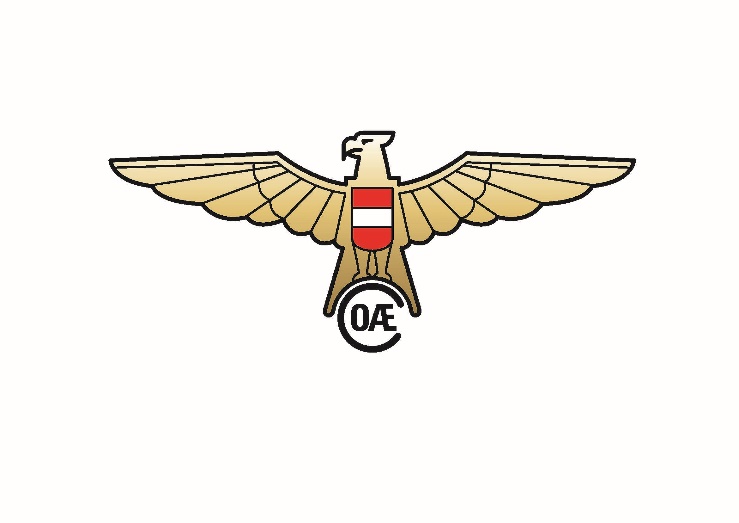 Ausschreibung für die Österr. Meisterschaft 2019in der Klasse RC-SLVeranstalter: 	                      Österreichischer Aero-Club, Sektion ModellflugsportDurchführender Verein: 	           MFC-Jauntal/St.StefanWettbewerbsnummer: 		ÖM 3/2019Ort und Datum: 			St.Stefan im Jauntal am 17. und 18.8.2019Wettbewerbsleiter: 		           Hannes MoriOrganisationsleiter: 		Franz Sturm                                                          Tel. +43 66473427686   E-Mail. office@mfc-jauntal.atJury: 					LSL Peter ZarflWettbewerbsauswertung:            Franz SturmNennung: 				bis 13.8.2019 an die Bundessektion ModellflugsportWertung: 			           Einzelwertung lt. MSO letzte Fassung Programm:Freitag      	16. 8. 2019	      ab 08:00	           TrainingsmöglichkeitSamstag   	17. 8. 2019		08:00	           Anmeldung, Startnummernvergabe					08:45		Begrüßung, Briefing					09:00		Beginn des WettbewerbesSonntag	18. 8. 2019		09:00 		Fortsetzung des WettbewerbesSiegerehrung: ca. 1 Stunde nach Ende des Wettbewerbes am Modellflugplatz.Modellflugplatz:   	Graspiste 15 x 140 Meter Ladestationen mit 12 Volt ist vorhanden.Camping:  Möglich, direkt am Flugplatz, kein Strom und Wasseranschluss,Toiletten vorhanden. Quartiernachweis:  Tourismusregion Klopeiner See, Tel. 04239 2222-0			Gasthof Kolleritsch, 9141 Eberndorf, Tel. 0676 3371779			Jufa Hotel, 9150 Bleiburg, Tel. +43 57083430